RESUMEROBIN					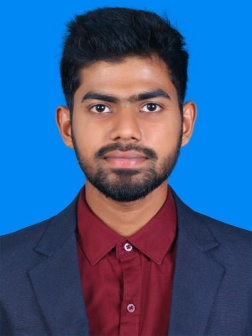 Robin.173696@2freemail.comCAREER OBJECTIVE                 To secure a challenging position where I can effectively contribute my skills and innovative ideas to gain knowledge in the work oriented environment.EXPERIENCEVisual merchandiser:  Splash fashions Bangalore (under of Landmark group) from August 2015 to December 2016.Internship :Internship at Venkateswara Enterprises, Bangalore - titled “Consumer perception towards brand ADIDAS in Bangalore” in specialization on Sportswear. EDUCATIONAL PROFILE OTHER QUALIFICATIONS Undergone a workshop on fashion illustrationUndergone an ADD ON course in fashion art and craftUndergone an ADD ON course in pattern makingCompleted ADD ON program on ORBITO CAD software organized by Nehru Arts and Science College and Mehela Machines India Limited  from June 2012 to February 2013.SOFTWARE SKILLSProgramming language   : CADOperating System              : WindowsPackage                                : Microsoft OfficePERSONAL SKILLS                                                                                                                                         Good communication skill.Good in sketching.Good in dancing.Good leadership quality.Time management quality.  ACHIEVEMENTSParticipated in Inter College Fashion showsParticipated in painting competitionsParticipated in Pencil sketch. District level dancer.EXTRA CURRICULAR ACTIVITIESGood in cricketGood in table tennis.LANGUAGES KNOWN                    English, Hindi, Tamil, MalayalamPERSONAL DETAILS                       Name                                  : Robin                        Age                                      : 26                      Gender                                : Male                      Religion                              : Christian                      Nationality                        : Indian                      Blood Group                     : B +ve                  Mother’s name 		: Mariyamma Thomas                 Father’s name		: M. L Thomas                 Marital status                   : SingleDECLARATION 	I hereby declare that the information furnished above is true to my knowledge and belief.PLACE:                                                                                                               Robin DATE:     COURSEINSTITUTIONBOARD/UNIVERSITYYEAR OF PASSINGPERCENTAGE
MBA (Fashion Designing and Business Management)VIFTKarnataka University2013 - 201568%B.Sc. COSTUME DESIGN AND FASHIONNehru Arts  And  Science   CollegeBharathiyarUniversity2010-201365%Higher secondaryeducationMMHSS, Upoodu, KalladaKerala State2009-201061%SSLCKerala State200861%SSLCM. G. D. BHS, KundaraKerala State200861%